Härmed bekräftar prefekt/motsvarande att dessa personer har rätt att ta beslut i ovanstående aktiviteter.Förteckningen e-postas till institutionens/motsv. lönehandläggare vid Personalavdelningen.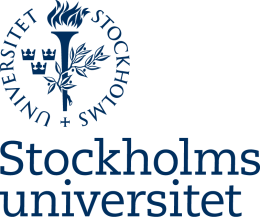 FÖRTECKNING ÖVER UTANANORDNINGSBERÄTTIGADE

Anställningsbeslut	AB*
Lönerapport, ersättning	Ers*
Mertid, övertid m.m.	Ö*
Ledighet	LED*
FÖRTECKNING ÖVER UTANANORDNINGSBERÄTTIGADE

Anställningsbeslut	AB*
Lönerapport, ersättning	Ers*
Mertid, övertid m.m.	Ö*
Ledighet	LED*
Inst.nrBefattningshavare:	Befattningshavare:	Befattningshavare:	Befattningshavare:	Befattningshavare:	Namn (för- och efternamn)TitelTitelBlankett*Blankett*123456789101112131415Förteckningen gäller fr.o.m.T.o.m. (högst ett år)Namn, telefon